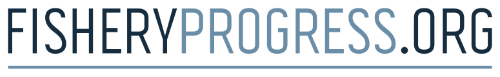 Human Rights and Social Responsibility (HRSR) PolicyExtension Request FormVersion 1.0, October 2022Please refer to the Extension Request Instructions for information regarding the extension request process. Please fill out one extension request form for each HRSR Policy requirement.Requestor InformationFull Name: Job Title: Organization: FIP InformationFIP NamePlease use the FIP name as displayed on the FIP’s FisheryProgress profile. If not yet listed as active, please provide the country/geography, species, and gear typesFIP Identification (ID) NumberFind the FIP ID number by going to the Overview tab of the FisheryProgress FIP profile. The FIP ID Number is located under the "FIP Leads" section on the Overview tab. Policy Requirement Please select the HRSR policy requirement for which the FIP is requesting the extension.Rationale/MotivationPlease select a rationale for why the FIP requires additional time to meet the requirement. List of Actions Please complete the table(s) below, detailing the action(s) the FIP will undertake to meet the criteria for the specific HRSR policy requirement for which it is requesting the extension. At least one action must be provided, but FIPs are welcome to provide more than one. For progress reporting on extension request actions, please complete the “Progress Reporting” section in the table below. Text in red italics provides additional guidance and must be removed from the final version of this document. Copy and paste the table(s) to outline additional actions. Highlighted text must be replaced to reflect the information for the FIP. Black or white text must not be changed.Action 1: Action Name1.1 Policy Statement on Human Rights and Social Responsibility1.2 Vessel List and/or Fisher Information1.3 Fisher Awareness of Rights1.4 Grievance Mechanism2.1 Risk Assessment2.2 Social WorkplanNeed time to complete work already in progressNeed time to fundraiseNeed time to build staff capacityNeed time to find or engage a qualified consultantNeed time to complete the SRA equivalency mapping processOther (please explain) _______________________________Action DescriptionProvide a brief summary of the steps involved in the action. For example, “Existing grievance mechanisms have been identified, but it is unknown whether these mechanisms meet FisheryProgress requirements. The FIP will investigate to identify what is already in place and whether existing mechanism are operational, identifying gaps, and as needed, determine next steps to fully be compliant with FisheryProgress requirements.”Expected Completion DateNote that this date cannot exceed 12 months of the requirement’s original deadline.Supporting Documentation Filename(s)Please list the filenames of supporting documentation here. Supporting documentation must be uploaded in the same section this extension request form is being uploaded. Additional Information (Optional)Additional Information (Optional)Provide any helpful additional information, for example any relevant background information or constraints.Provide any helpful additional information, for example any relevant background information or constraints.Progress Reporting (To be completed at the FIP’s next progress report. Add a new row for each new progress report)Progress Reporting (To be completed at the FIP’s next progress report. Add a new row for each new progress report)Progress Reporting (To be completed at the FIP’s next progress report. Add a new row for each new progress report)DateSupporting Documentation Filename(s)Update/ResultsNote the date of the updatePlease list the filenames of supporting documentation here. Supporting documentation must be uploaded in the same section this extension request form is being uploaded. Include any updates general to the Action here. Updates on tasks should go in the relevant task table. When the Action is completed, describe the overall results here.